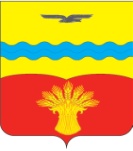 Совет депутатовмуниципального образованияКинзельский сельсоветКрасногвардейского районаОренбургской областичетвертого созывас. КинзелькаРЕШЕНИЕ__.__.2021                                                                                                                             № _/_ О внесении изменений и дополнений в Устав муниципального образования Кинзельский сельсовет Красногвардейского района Оренбургской областиСогласно статье 44 Федерального закона от 06.10.2003 № 131-ФЗ «Об общих принципах организации местного самоуправления в Российской Федерации» и Федеральному закону от 21.07.2005 № 97-ФЗ «О государственной регистрации Уставов муниципальных образований», Совет депутатов муниципального образования Кинзельский сельсовет Красногвардейского района Оренбургской области РЕШИЛ:1. Внести изменения в Устав муниципального образования Кинзельский сельсовет Красногвардейского района Оренбургской области согласно приложению. 2. Главе муниципального образования Кинзельский сельсовет Красногвардейского района Оренбургской области Работягову Геннадию Николаевичу в установленном законом порядке представить на регистрацию необходимый пакет документов в Управление Министерства юстиции Российской Федерации по Оренбургской области в течение 15 дней с момента принятия решения о внесении изменений в Устав.3. Глава муниципального образования Кинзельский сельсовет Красногвардейского района Оренбургской области Работягов Геннадий Николаевич обязан обнародовать зарегистрированное решение о внесении изменений в устав муниципального образования в течение семи дней со дня его поступления из Управления Министерства юстиции РФ по Оренбургской области. 4. Направить сведения об обнародовании решения о внесении изменений в Устав в Управление Минюста России по Оренбургской области в течении 10 дней после дня его обнародования.5. Настоящее решение вступает в силу после его государственной регистрации и обнародования. 6. Контроль за исполнением настоящего решения возложить на постоянную комиссию по вопросам социального развития, правопорядка и статуса депутата.Председатель Совета депутатов                                                                                              Т.Н. ЮркоГлава сельсовета								       Г.Н. РаботяговРазослано: в дело, администрации района, отделу законодательства Оренбургской области, постоянной комиссии по вопросам социального развития, правопорядка и статуса депутатов, старостам сел, для обнародования, прокурору района.Приложение к решению Совета депутатовмуниципального образованияКинзельский сельсовет Красногвардейского районаОренбургской области от __.__.2021  № _/_ Изменения и дополнения, вносимые в Устав муниципального образования Кинзельский сельсовет Красногвардейского района Оренбургской области1. В статье 5:1) часть 2 дополнить пунктом 17 в следующей редакции:«17) осуществление мероприятий по оказанию помощи лицам, находящимся в состоянии алкогольного, наркотического или иного токсического опьянения.»2. В статье 13: 1) часть 1 дополнить пунктом 4 в следующей редакции:«4) в соответствии с законом Оренбургской области на части территории населенного   пункта, входящего в состав поселения по вопросу введения и использования средств самообложения граждан на данной части территории населенного пункта.»2) дополнить часть 1.2. в следующей редакции:«1.2. Сход граждан, предусмотренный пунктом 4 части 1 настоящей статьи, может созываться Советом депутатов сельсовета по инициативе группы жителей соответствующей части территории населенного пункта численностью не менее 10 человек.»3) часть 2 изложить в следующие редакции:«2. Сход граждан, предусмотренный настоящей статьей, правомочен при участии в нем более половины обладающих избирательным правом жителей населенного пункта (либо части его территории) или поселения. В случае, если в населенном пункте отсутствует возможность одновременного совместного присутствия более половины обладающих избирательным правом жителей данного населенного пункта, в состав которого входит указанный населенный пункт, сход граждан проводится поэтапно в срок, не превышающий одного месяца со дня принятия решения о проведении схода граждан. При этом лица, ранее принявшие участие в сходе граждан, на последующих этапах участия в голосовании не принимают. Решение схода граждан считается принятым, если за него проголосовало более половины участников схода граждан.»3. Дополнить Устав статьей 14.1 в следующей редакции:«Статья 14.1 Инициативные проекты1. В целях реализации мероприятий, имеющих приоритетное значение для жителей муниципального образования или его части, по решению вопросов местного значения или иных вопросов, право решения которых предоставлено органам местного самоуправления, в местную администрацию может быть внесен инициативный проект. Порядок определения части территории муниципального образования, на которой могут реализовываться инициативные проекты, устанавливается нормативным правовым актом Совета депутатов сельсовета.2. Порядок выдвижения, внесения, обсуждения, рассмотрения инициативных проектов, а также проведения их конкурсного отбора устанавливается Советом депутатов сельсовета.3. Инициаторы проекта, другие граждане, проживающие на территории соответствующего муниципального образования, уполномоченные сходом, собранием или конференцией граждан, а также иные лица, определяемые законодательством Российской Федерации, вправе осуществлять общественный контроль за реализацией инициативного проекта в формах, не противоречащих законодательству Российской Федерации.»4. В статье 15: 1) часть 6 дополнить пунктом 4.1. в следующей редакции: «4.1) вправе выступить с инициативой о внесении инициативного проекта по вопросам, имеющим приоритетное значение для жителей сельского населенного пункта;»5. В статье 16: 1) дополнить частью 6.1. в следующей редакции:«6.1. Органы территориального общественного самоуправления могут выдвигать инициативный проект в качестве инициаторов проекта.»6. В статье 18: 1) часть 1 изложить в следующей редакции:«1. Для обсуждения вопросов местного значения, информирования населения о деятельности органов местного самоуправления и должностных лиц местного самоуправления, обсуждения вопросов внесения инициативных проектов и их рассмотрения, осуществления территориального общественного самоуправления на части территории муниципального образования могут проводиться собрания граждан.»2) часть 2 дополнить четвертым абзацем в следующей редакции:«В собрании граждан по вопросам внесения инициативных проектов и их рассмотрения вправе принимать участие жители соответствующей территории, достигшие шестнадцатилетнего возраста. Порядок назначения и проведения собрания граждан в целях рассмотрения и обсуждения вопросов внесения инициативных проектов определяется нормативным правовым актом Совета депутатов сельсовета.»7) В статье 20:1) часть 2 изложить в следующей редакции:«2. В опросе граждан имеют право участвовать жители муниципального образования, обладающие избирательным правом. В опросе граждан по вопросу выявления мнения граждан о поддержке инициативного проекта вправе участвовать жители муниципального образования или его части, в которых предлагается реализовать инициативный проект, достигшие шестнадцатилетнего возраста.»2) часть 3 дополнить пунктом 3 в следующей редакции:«3) жителей муниципального образования или его части, в которых предлагается реализовать инициативный проект, достигших шестнадцатилетнего возраста, - для выявления мнения граждан о поддержке данного инициативного проекта.»3) часть 5 дополнить вторым абзацем в следующей редакции:«Для проведения опроса граждан может использоваться официальный сайт сельсовета в информационно-телекоммуникационной сети "Интернет".»4) в части 7 пункт 1 изложить в следующей редакции:«1) за счет средств местного бюджета - при проведении его по инициативе органов местного самоуправления сельсовета или жителей сельсовета;»8) В статье 27:1) пункт 11 изложить в следующей редакции:Депутат, осуществляющий свои полномочия на непостоянной основе, представляет Губернатору Оренбургской области через управление государственной гражданской службы и кадровой работы аппарата Губернатора и Правительства Оренбургской области сведения о своих доходах, расходах, об имуществе и обязательствах имущественного характера, а также о доходах, расходах, об имуществе и обязательствах имущественного характера своих супруг (супругов) и несовершеннолетних детей в течение четырех месяцев со дня избрания депутатом, передачи ему вакантного депутатского мандата или прекращения осуществления им полномочий на постоянной основе, а также за каждый год, предшествующий году представления сведений (отчетный период), в случае совершения в течение отчетного периода сделок, предусмотренных частью 1 статьи 3 Федерального закона от 3 декабря 2012 года № 230-ФЗ «О контроле за соответствием расходов лиц, замещающих государственные должности, и иных лиц их доходам». Указанные сведения подаются по форме справки, утвержденной Указом Президента Российской Федерации от 23 июня 2014 года № 460 «Об утверждении формы справки о доходах, расходах, об имуществе и обязательствах имущественного характера и внесении изменений в некоторые акты Президента Российской Федерации», на бумажном носителе с использованием специального программного обеспечения "Справки БК".В случае, если в течение отчетного периода такие сделки не совершались, депутат направляет Губернатору Оренбургской области уведомление, составленное по форме согласно приложению к Закону Оренбургской области от 01.09.2017 № 541/128-VI-ОЗ «О порядке представления лицами, замещающими муниципальные должности, должности глав местных администраций по контракту, гражданами, претендующими на замещение указанных должностей, сведений о доходах, расходах, об имуществе и обязательствах имущественного характера и порядке проверки достоверности и полноты сведений, представленных указанными лицами и гражданами», не позднее 30 апреля года, следующего за отчетным.Сведения о доходах, расходах, об имуществе и обязательствах имущественного характера, представленные депутатом размещаются в разделе «Деятельность» вкладке «Совет депутатов», расположенном на официальном сайте муниципального образования Кинзельский сельсовет Красногвардейского района Оренбургской области по адресу: http:// kinzelka.ru или предоставляются для опубликования средствам массовой информации в порядке, определяемом решением Совета депутатов.2) пункт 12 изложить в следующей редакции:«12. Депутату для осуществления своих полномочий на непостоянной основе гарантируется сохранение места работы (должности) на период, продолжительность которого составляет в совокупности 6 рабочих дней в месяц. Освобождение от выполнения производственных или служебных обязанностей депутата, осуществляющего свои полномочия на непостоянной основе, производится на основании официального уведомления депутатом работодателя.»9) В статье 29:1) пункт 11 изложить в следующей редакции:«Глава сельсовета представляет Губернатору Оренбургской области через управление государственной гражданской службы и кадровой работы аппарата Губернатора и Правительства Оренбургской области сведения о своих доходах, расходах, об имуществе и обязательствах имущественного характера, а также о доходах, расходах, об имуществе и обязательствах имущественного характера своих супруг (супругов) и несовершеннолетних детей.Указанные сведения подаются по форме справки, утвержденной Указом Президента Российской Федерации от 23 июня 2014 года № 460 «Об утверждении формы справки о доходах, расходах, об имуществе и обязательствах имущественного характера и внесении изменений в некоторые акты Президента Российской Федерации», на бумажном носителе с использованием специального программного обеспечения «Справки БК».Копии справок о доходах, расходах, об имуществе и обязательствах имущественного характера представляются в администрацию сельсовета ежегодно, не позднее 30 апреля года, следующего за отчетным.Сведения о доходах, расходах, об имуществе и обязательствах имущественного характера, представленные главой сельсовета размещаются в разделе «Глава сельсовета», расположенном на официальном сайте муниципального образования Кинзельский сельсовет Красногвардейского района Оренбургской области по адресу: http:// kinzelka.ru или предоставляются для опубликования средствам массовой информации в порядке, определяемом решением Совета депутатов.»9) В статье 62:1) часть 1 изложить в следующей редакции:«1. Средствами самообложения граждан являются разовые платежи граждан, осуществляемые для решения конкретных вопросов местного значения. Размер платежей в порядке самообложения граждан устанавливается в абсолютной величине равным для всех жителей муниципального образования (населенного пункта (либо части его территории), входящего в состав поселения), за исключением отдельных категорий граждан, численность которых не может превышать 30 процентов от общего числа жителей муниципального образования (населенного пункта (либо части его территории), входящего в состав поселения) и для которых размер платежей может быть уменьшен.»2) Дополнить Устав статьей 62.1 в следующей редакции:«Статья 62.1. Финансовое и иное обеспечение реализации инициативных проектов1. Источником финансового обеспечения реализации инициативных проектов, предусмотренных статьей 14.1 настоящего Устава, являются предусмотренные решением о местном бюджете бюджетные ассигнования на реализацию инициативных проектов, формируемые в том числе с учетом объемов инициативных платежей и (или) межбюджетных трансфертов из бюджета Оренбургской области, предоставленных в целях финансового обеспечения соответствующих расходных обязательств муниципального образования.2. Реализация инициативных проектов может обеспечиваться также в форме добровольного имущественного и (или) трудового участия заинтересованных лиц.»